マイナンバー（個人番号）記入用紙（子育てのための施設等利用給付認定用）子育てのための施設等利用給付認定に係る申請につき、以下のとおり個人番号を記載します。石巻市長　殿　　　　　　　　　　　令和　　　年　　　月　　　日　１　申請する子ども　（裏面に、本人確認書類の添付が必要です。）２　保護者　（裏面に、本人確認書類の添付が必要です。）　　　　　　　　　　　　　　　　　　　　　　　　　　　　　　　　　　　　　　　　　　　　　　　　　　　　　　　　　　　　裏面につづく・・・・・・・・・・・・・・・・・・・・・・・・・・・・・・・・・・・・　以　下　記　入　不　要　・・・・・・・・・・・・・・・・・・・・・・・・・・・・・・・・・・・・石巻市使用欄（ここより下は記入しないでください。）□記載されている個人番号が正しい番号であることを確認した。（番号確認）□申請者が番号の正しい持ち主であることを申請者本人に確認した。（身元確認）個人番号（マイナンバー）確認書類及び本人確認書類の写し氏　名生年月日個人番号（マイナンバー）個人番号（マイナンバー）個人番号（マイナンバー）個人番号（マイナンバー）個人番号（マイナンバー）個人番号（マイナンバー）個人番号（マイナンバー）個人番号（マイナンバー）個人番号（マイナンバー）個人番号（マイナンバー）個人番号（マイナンバー）個人番号（マイナンバー）平成令和　　　　　年　　　月　　　日平成令和　　　　　年　　　月　　　日平成令和　　　　　年　　　月　　　日氏　名申請子どもとの続柄生年月日個人番号（マイナンバー）個人番号（マイナンバー）個人番号（マイナンバー）個人番号（マイナンバー）個人番号（マイナンバー）個人番号（マイナンバー）個人番号（マイナンバー）個人番号（マイナンバー）個人番号（マイナンバー）個人番号（マイナンバー）個人番号（マイナンバー）個人番号（マイナンバー）個人番号（マイナンバー）昭和平成　　　年　　月　　日昭和平成　　　年　　月　　日受　　　付受　　　付受　　　付受　　　付通知カードの写し・個人番号カード裏面本人確認書類の写し　【保護者・申請する子どもの分】以下の①から③のうちいずれかを貼付願います。①個人番号カード（マイナンバーカード）の写し（番号が記載されている面（裏面））②通知カードの写し　※通知カードに記載された氏名、住所等が住民票に記載されている事項と一致している場合に限り貼付可能。③個人番号が記載された住民票の写しまたは　住民票記載事項証明書（３ヶ月以内のもの）【保護者分のみ】〇左記①を添付する場合●個人番号カード（マイナンバーカード）の写し（顔写真が確認できる面（表面））〇左記②または③を添付する場合●公的機関が発行した顔写真付証明書（免許証、パスポート等）の写し※顔写真付証明書がない場合は、公的機関が発行した本人を確認できる書類を２種類貼付願います。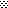 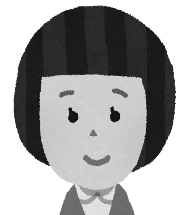 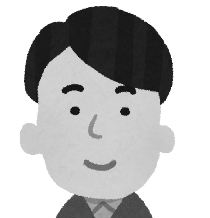 